                             Instituto Jardín de Invierno                            5to. año - 2021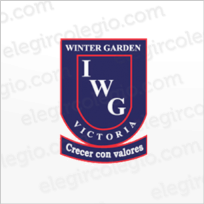 NIVEL PRIMARIO - LISTA DE MATERIALES       USO PERSONAL (MATERIALES QUE CADA NIÑO LLEVA EN SU MOCHILA)2 CARPETAS N°3 CON: CARÁTULA DE DATOS PERSONALES Y CARÁTULA DE MATERIAS (MATEMÁTICA, PRÁCTICAS DEL LENGUAJE, Cs. NATURALES, Cs. SOCIALES, INFORMÁTICA, INGLÉS, ARTÍSTICA…) HOJAS CUADRICULADAS NUMERADAS (PARA MATEMÁTICA) CON NOMBRE, APELLIDO, AÑO Y SECCIÓN.HOJAS RAYADAS NUMERADAS (PARA EL RESTO DE LAS ÁREAS) CON NOMBRE, APELLIDO, ÁREA, AÑO Y SECCIÓN.20 FOLIOS PLÁSTICOS Nº 3 2 BLOKS DE HOJAS COLOR N°3CARTUCHERA COMPLETA (CON GOMA DE PEGAR, CLIPS DE HOJAS N°3 o 4 Y TIJERA)ÚTILES DE GEOMETRÍA (COMPÁS CON MINA- TRANSPORTADOR CON DOBLE NUMERACIÓN- ESCUADRA – REGLA DE 20cm)DICCIONARIO ESCOLARCUADERNO DE COMUNICACIONES DE LA INSTITUCIÓN:SE ENTREGARÁ A LOS ALUMNOS EL PRIMER DÍA DE CLASES. SU COSTO SERÁ INCLUIDO EN LA CUOTA CORRESPONDIENTE AL MES DE MARZO.ARTÍSTICA (MÚSICA O DANZAS): CARPETA Nº3 O SEPARADOR DE MATERIA DENTRO DE OTRA (LA CARÁTULA SE HARÁ CON EL/LA DOCENTE).HOJAS RAYADAS, CON APELLIDO Y NOMBRE